How Computers Use 1s and 0s to Represent Data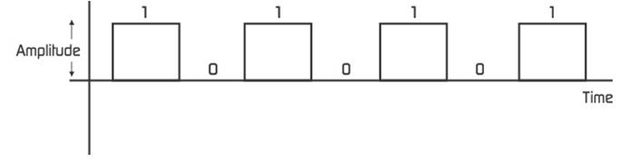 Task 1 Describe one-bit colourIn the box below give a description of what one-bit colour is and how it can be used to make an image.Task 2 Numbers of bitsHow many bits are in a byte?What is meant by the following terms?nibblekilobytegigabyteterabyteWhy might a kilobyte (kilo generally means 1000) not actually be 1000 bytes? – it is 1024…but why?Task 3: Combinations of a NibbleHow many combinations of 1’s and 0’s can you make from four bits? 1010 is one combination, 1100 is another etc.If 0000 = 0 (in denary – base 10) and 1111 = 15 in denary (base 10), can you figure out the denary equivalents of each of the other combinations?Denary(base 10)Binary(Base 2)Denary(base 10)Binary(Base 2)000008192103114125136147151111